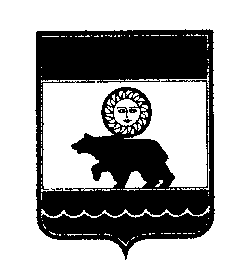 СОВЕТ КОЛПАШЕВСКОГО ГОРОДСКОГО ПОСЕЛЕНИЯ                                                                        РЕШЕНИЕ                                             7 сентября 2021 г.                                              № 36                                            г. Колпашево                                                                                              О внесении изменений в решение Совета Колпашевского городского поселенияот 27 ноября 2020 года № 29 «О бюджете муниципального образования «Колпашевское городское поселение» на 2021 год и на плановый период 2022 и 2023 годов»Рассмотрев представленный Главой Колпашевского городского поселения проект решения Совета Колпашевского городского поселения «О внесении изменений в решение Совета Колпашевского городского поселения от 27 ноября 2020 года № 29 «О бюджете муниципального образования «Колпашевское городское поселение» на 2021 год и на плановый период 2022 и 2023 годов», руководствуясь статьей 29 Устава муниципального образования «Колпашевское городское поселение», Положением о бюджетном процессе в муниципальном образовании «Колпашевское городское поселение», утвержденным решением Совета Колпашевского городского поселения от 23 декабря 2020 года № 34РЕШИЛ:1. Внести в решение Совета Колпашевского городского поселения от 27 ноября 2020 года № 29 «О бюджете муниципального образования «Колпашевское городское поселение» на 2021 год и на плановый период 2022 и 2023 годов» следующие изменения:1.1. Пункт 1 изложить в следующей редакции:«1. Утвердить основные характеристики бюджета муниципального образования «Колпашевское городское поселение» (далее –МО «Колпашевское городское поселение») на 2021 год:1) общий объем доходов бюджета МО «Колпашевское городское поселение» в сумме 276 602,0 тыс. рублей, в том числе налоговые и неналоговые доходы в сумме 87 425,3 тыс. рублей, безвозмездные поступления в сумме 189 176,7 тыс. рублей;2) общий объем расходов бюджета МО «Колпашевское городское поселение» в сумме 277 786,2 тыс. рублей;3) дефицит бюджета МО «Колпашевское городское поселение» в сумме 1 184,2 тыс. рублей.».1.2. Пункт 2 изложить в следующей редакции:«2. Утвердить основные характеристики бюджета МО «Колпашевское городское поселение» на 2022 и на 2023 год:1) общий объем доходов бюджета МО «Колпашевское городское поселение» на 2022 год в сумме 164 172,8 тыс. рублей, в том числе налоговые и неналоговые доходы в сумме 88 237,3 тыс. рублей, безвозмездные поступления в сумме 75 935,5 тыс. рублей и 2023 год в сумме 146 734,6 тыс. рублей, в том числе налоговые и неналоговые доходы в сумме 92 013,3 тыс. рублей, безвозмездные поступления в сумме 54 721,3 тыс. рублей;2) общий объем расходов бюджета МО «Колпашевское городское поселение» на 2022 год в сумме 164 172,8 тыс. рублей, в том числе условно утвержденные расходы в сумме 3 531,0 тыс. рублей, и на 2023 год в сумме 146 734,6 тыс. рублей, в том числе условно утвержденные расходы в сумме 7 105,0 тыс. рублей;3) дефицит (профицит) бюджета МО «Колпашевское городское поселение» на 2022 год в сумме 0,0 тыс. рублей и на 2023 год в сумме 0,0 тыс. рублей.».1.3. Абзац а подпункта 1 пункта 17.1 изложить в следующей редакции:«а) расходы по предоставлению дополнительных мер социальной поддержки граждан на территории муниципального образования «Колпашевское городское поселение» в форме льготы (скидки) по оплате коммунальных услуг отопления и горячего водоснабжения (компонент на тепловую энергию) в сумме 1 003,7 тыс. рублей.»1.4. Приложение № 3 «Объем межбюджетных трансфертов, получаемых бюджетом муниципального образования «Колпашевское городское поселение» из бюджета муниципального образования «Колпашевский район» на 2021 год и на плановый период 2022 и 2023 годов» изложить в редакции согласно приложению № 1 к настоящему решению.1.5. Приложение № 4 «Объем бюджетных ассигнований муниципального дорожного фонда муниципального образования «Колпашевское городское поселение» на 2021 год и на плановый период 2022 и 2023 годов» изложить в редакции согласно приложению № 2 к настоящему решению.1.6. Приложение № 6 «Источники финансирования дефицита бюджета муниципального образования «Колпашевское городское поселение» на 2021 год и на плановый период 2022 и 2023 годов» изложить в редакции согласно приложению № 3 к настоящему решению.1.7. Приложение № 7 «Ведомственная структура расходов бюджета муниципального образования «Колпашевское городское поселение» на 2021 год и на плановый период 2022 и 2023 годов» изложить в редакции согласно приложению № 4 к настоящему решению.1.8. В приложении № 10 «Прогнозный план (программа) приватизации имущества, находящегося в собственности муниципального образования «Колпашевское городское поселение» и приобретения имущества в собственность муниципального образования «Колпашевское городское поселение» на 2021 год и на плановый период 2022 и 2023 годов» раздел 1 и 2 изложить в редакции согласно приложению № 5 к настоящему решению.1.9. Приложение № 12 «Перечень и объемы финансирования муниципальных программ, реализуемых на территории муниципального образования «Колпашевское городское поселение» и финансируемых из бюджета муниципального образования «Колпашевское городское поселение» на 2021 год и на плановый период 2022 и 2023 годов» согласно приложению № 6 к настоящему решению.1.10. Приложение № 13 «Перечень объектов капитального строительства муниципальной собственности и объектов недвижимого имущества, приобретаемых в муниципальную собственность, финансируемых из бюджета муниципального образования «Колпашевское городское поселение» на 2021 год и на плановый период 2022 и 2023 годов» изложить в редакции согласно приложению № 7 к настоящему решению.2. Настоящее решение вступает в силу с даты официального опубликования.3. Настоящее решение опубликовать в Ведомостях органов местного самоуправления Колпашевского городского поселения и разместить на официальном сайте органов местного самоуправления Колпашевского городского поселения.Глава Колпашевскогогородского поселения 					                            	           А.В.ЩукинПредседатель Совета Колпашевского городского поселения                                                                        А.Ф.РыбаловПриложение № 1 к решениюСовета Колпашевскогогородского поселенияот 07.09.2021 № 36«Приложение № 3 УТВЕРЖДЕН Орешением Совета
Колпашевского городского поселения от 27.11.2020 № 29Объем межбюджетных трансфертов, получаемых бюджетом муниципального образования «Колпашевское городское поселение» из бюджета муниципального образования «Колпашевский район» в 2021 году и на плановый период 2022 и 2023 годов(тыс. рублей)  .»Приложение № 2 к решению Совета Колпашевскогогородского поселенияот 07.09.2021 № 36«Приложение № 6 УТВЕРЖДЕНОрешением Совета Колпашевского городского поселения от 27.11.2020 № 29Источники финансирования дефицита бюджета муниципального
образования «Колпашевское городское поселение» на 2021 год
и на плановый период 2022 и 2023 годов(тыс. рублей).»Приложение № 3 к решению Совета Колпашевского городского поселения от 07.09.2021 № 36«Приложение № 4УТВЕРЖДЕНОрешением Совета Колпашевского городского поселения от 27.11.2020 № 29Объем бюджетных ассигнований муниципального дорожного фонда муниципального образования «Колпашевское городское поселение» на 2021 год и на плановый период 2022 и 2023 годов (тыс. рублей).»Приложение № 4 к решению Совета Колпашевского городского поселения от 07.09.2021 № 36«Приложение № 7УТВЕРЖДЕНОрешением Совета Колпашевского городского поселения от 27.11.2020 № 29Ведомственная структура расходов бюджета муниципального образования «Колпашевское городское поселение» на 2021 год и на плановый период 2022 и 2023 годов(тыс. рублей).»Приложение № 5 к решению Совета Колпашевскогогородского поселенияот 07.09.2021 № 36«Приложение № 10УТВЕРЖДЕНОрешением Совета Колпашевского городского поселения от 27.11.2020 № 29Прогнозный план (программа) приватизации имущества, находящегося в собственности муниципального
 образования «Колпашевское городское поселение» и приобретения имущества в собственность муниципального
 образования «Колпашевское городское поселение» на 2021 год и на плановый период 2022 и 2023 годовПеречень подлежащих приватизации объектов имущества, находящегося в собственности муниципального образования «Колпашевское городское поселение»(тыс. рублей)Приобретение движимого и недвижимого имущества в собственность муниципального образования «Колпашевское городское поселение» в 2021 году.»Приложение № 6 к решению Совета Колпашевского городского поселения от 07.09.2021 № 36«Приложение № 12УТВЕРЖДЕНОрешением Совета Колпашевского городского поселения от 27.11.2020 № 29Перечень и объемы финансирования муниципальных программ, реализуемых на территории муниципального образования «Колпашевское городское поселение» и финансируемых из бюджета муниципального образования «Колпашевское городское поселение» на 2021 год и на плановый период 2022 и 2023 годов (тыс. рублей).»Приложение № 7 к решению Совета Колпашевскогогородского поселенияот 07.09.2021 № 36«Приложение № 13УТВЕРЖДЕНОрешением Совета Колпашевского городского поселения от 27.11.2020 № 29Перечень объектов капитального строительства муниципальной собственности и объектов недвижимого имущества, приобретаемых в муниципальную собственность, финансируемых из бюджета муниципального образования «Колпашевское городское поселение» на 2020 год и на плановый период 2022 и 2023 годов(тыс. рублей).»Коды бюджетной классификации Российской ФедерацииНаименование доходного источникаСуммаСуммаСуммаКоды бюджетной классификации Российской ФедерацииНаименование доходного источника2021 год 2022 год 2023 год 000 2 02 00000 00 0000 000БЕЗВОЗМЕЗДНЫЕ ПОСТУПЛЕНИЯ ОТ ДРУГИХ БЮДЖЕТОВ БЮДЖЕТНОЙ СИСТЕМЫ РОССИЙСКОЙ ФЕДЕРАЦИИ189 176,775 935,554 721,3000 2 02 10000 00 0000 150ДОТАЦИИ БЮДЖЕТАМ БЮДЖЕТНОЙ СИСТЕМЫ РОССИЙСКОЙ ФЕДЕРАЦИИ49 208,149 312,948 813,3901 2 02 15001 13 0000 150Дотации бюджетам городских поселений на выравнивание бюджетной обеспеченности из бюджета субъекта Российской Федерации49 208,149 312,948 813,3000 2 02 40000 00 0000 150ИНЫЕ МЕЖБЮДЖЕТНЫЕ ТРАНСФЕРТЫ139 968,626 622,65 908,0901 2 02 49999 13 0000 150Иные межбюджетные трансферты на поддержку мер по обеспечению сбалансированности местных бюджетов5 254,73 678,91 271,5901 2 02 49999 13 0000 150Иные межбюджетные трансферты на осуществление дорожной деятельности в отношении автомобильных дорог общего пользования местного значения в границах населенных пунктов муниципального образования «Колпашевское городское поселение»10 957,00,00,0901 2 02 49999 13 0000 150Иные межбюджетные трансферты на проведение государственной экспертизы проектной документации и результатов инженерных изысканий, включая проведение проверки достоверности определения сметной стоимости291,70,00,0901 2 02 49999 13 0000 150Иные межбюджетные трансферты на реализацию мероприятия «Повышение уровня благоустройства муниципальных территорий общего пользования» муниципальной программы «Формирование современной городской среды Колпашевского городского поселения на 2018-2024 г.г.»28 544,70,00,0901 2 02 49999 13 0000 150Иные межбюджетные трансферты на осуществление капитальных вложений в объекты муниципальной собственности в сфере газификации Томской области в рамках государственной программы «Развитие коммунальной инфраструктуры в Томской области»9 627,10,00,0901 2 02 49999 13 0000 150Иные межбюджетные трансферты на разработку дизайн-проекта и проектно-сметной документации по объектам благоустройства наиболее посещаемых муниципальных территорий общественного пользования560,00,00,0901 2 02 49999 13 0000 150Иные межбюджетные трансферты на благоустройство населенных пунктов Колпашевского городского поселения5 150,50,00,0901 2 02 49999 13 0000 150Субвенции бюджетам поселений Колпашевского района на предоставление жилых помещений детям-сиротам и детям, оставшимся без попечения родителей, лицам из их числа по договорам найма специализированных жилых помещений8 692,80,00,0901 2 02 49999 13 0000 150Иные межбюджетные трансферты на выполнение работ по строительному контролю и авторскому надзору по объектам благоустройства наиболее посещаемых муниципальных территорий Колпашевского городского поселения240,30,00,0901 2 02 49999 13 0000 150Иные межбюджетные трансферты на исполнение судебных актов 1 673,80,00,0901 2 02 49999 13 0000 150Иные межбюджетные трансферты на обустройство и ремонт источников противопожарного водоснабжения в г.Колпашево и с.Тогур311,10,00,0901 2 02 49999 13 0000 150Иные межбюджетные трансферты на проведение капитальных ремонтов объектов коммунальной инфраструктуры в целях подготовки хозяйственного комплекса Томской области к безаварийному прохождению отопительного сезона2 069,00,00,0901 2 02 49999 13 0000 150Иные межбюджетные трансферты на исполнение судебных актов7 481,20,00,0901 2 02 49999 13 0000 150Иные межбюджетные трансферты на капитальный ремонт и (или) ремонт автомобильных дорог общего пользования местного значения29 363,10,00,0901 2 02 49999 13 0000 150Иные межбюджетные трансферты на ремонт муниципального жилья143,30,00,0901 2 02 49999 13 0000 150Иные межбюджетные трансферты на компенсацию сверхнормативных расходов и выпадающих доходов ресурсоснабжающих организаций3 000,00,00,0901 2 02 49999 13 0000 150Иные межбюджетные трансферты на осуществление капитальных вложений в объекты муниципальной собственности в целях модернизации коммунальной инфраструктуры8 754,60,00,0901 2 02 49999 13 0000 150Иные межбюджетные трансферты на организацию уличного освещения223,60,00,0901 2 02 49999 13 0000 150Иные межбюджетные трансферты на финансовую поддержку инициативных проектов, выдвигаемых муниципальными образованиями Колпашевского района, распределяемых на конкурсной основе2 000,00,00,0901 2 02 49999 13 0000 150Иные межбюджетные трансферты на приобретение информационных стендов40,00,00,0901 2 02 49999 13 0000 150Иные межбюджетные трансферты из резервного фонда финансирования непредвиденных расходов Администрации Томской области (в соответствии с распоряжением АТО от 29.04.2021 № 247-ра)7 723,50,00,0901 2 02 49999 13 0000 150Иные межбюджетные трансферты на газоснабжение сжиженным углеводородным газом населенных пунктов294,00,00,0901 2 02 49999 13 0000 150Иной межбюджетный трансферт на организацию транспортного обслуживания населения автомобильным транспортом2 500,00,00,0901 2 02 49999 13 0000 150Иные межбюджетные трансферты на осуществление капитальных вложений в объекты муниципальной собственности в целях модернизации коммунальной инфраструктуры0,018307,20,0913 2 02 49999 13 0000 150Иные межбюджетные трансферты на укрепление материально-технической базы, приобретение спортивной экипировки310,00,00,0913 2 02 49999 13 0000 150Иные межбюджетные трансферты на организацию деятельности катка на стадионе по адресу г.Колпашево, ул. Кирова,41126,10,00,0913 2 02 49999 13 0000 150Иные межбюджетные трансферты на обеспечение условий для развития физической культуры и массового спорта4 636,54 636,54 636,5Наименование источников финансирования дефицита бюджетаСуммаСуммаСуммаНаименование источников финансирования дефицита бюджета2021 год2022 год2023 годИзменение остатков средств на счетах по учету средств местного бюджета1 184,20,00,0Увеличение прочих остатков денежных средств бюджетов городских поселений-276 602,0-164 172,8-146 734,6Уменьшение прочих остатков денежных средств бюджетов городских поселений277 786,2164 172,8146 734,6Итого: 1 184,20,00,0Коды бюджетной классификации Российской ФедерацииНаименование статей доходов и расходов СуммаСуммаСуммаКоды бюджетной классификации Российской ФедерацииНаименование статей доходов и расходов 2021 год 2022 год 2023 год ДОХОДЫДОХОДЫДОХОДЫДОХОДЫДОХОДЫ1 03 00000 00 0000 000Налоги на товары (работы, услуги), реализуемые на территории Российской Федерации8 406,08 739,09 608,01 03 02230 01 0000 110Доходы от уплаты акцизов на дизельное топливо, подлежащие распределению между бюджетами субъектов Российской Федерации и местными бюджетами с учетом установленных дифференцированных нормативов отчислений в местные бюджеты 3 848,04 005,04 403,01 03 02240 01 0000 110Доходы от уплаты акцизов на моторные масла для дизельных и (или) карбюраторных (инжекторных) двигателей, подлежащие распределению между бюджетами субъектов Российской Федерации и местными бюджетами с учетом установленных дифференцированных нормативов отчислений в местные бюджеты28,029,032,01 03 02250 01 0000 110Доходы от уплаты акцизов на автомобильный бензин, подлежащие распределению между бюджетами субъектов Российской Федерации и местными бюджетами с учетом установленных дифференцированных нормативов отчислений в местные бюджеты5 118,05 323,05 855,01 03 02260 01 0000 110Доходы от уплаты акцизов на прямогонный бензин, подлежащие распределению между бюджетами субъектов Российской Федерации и местными бюджетами с учетом установленных дифференцированных нормативов отчислений в местные бюджеты-588,0-618,0-682,01 00 00000 00 0000 000Налоговые и неналоговые доходы5 809,79 408,25 834,2в т.ч. за счет остатков бюджетных ассигнований, не использованных в 2020 году304,10,00,02 02 49999 13 0000 150Иные межбюджетные трансферты на осуществление дорожной деятельности в отношении автомобильных дорог общего пользования местного значения в границах населенных пунктов муниципального образования «Колпашевское городское поселение»40 320,10,00,0Итого дорожный фонд54 535,818 147,215 442,2РАСХОДЫРАСХОДЫРАСХОДЫРАСХОДЫРАСХОДЫ0409 49 0 00 00000 Муниципальная программа «Развитие транспортной инфраструктуры в Колпашевском районе»40 320,10,00,00409 86 0 00 00000Ведомственная целевая программа «Дороги муниципального образования «Колпашевское городское поселение» и инженерные сооружения на них» 14 215,718 147,215 442,2в т.ч. за счет остатков бюджетных ассигнований, не использованных в 2020 году304,10,00,0Итого расходы54 535,818 147,215 442,2НаименованиеВедомствоРаздел, подразделЦелевая статьяВид расходов2021 год2022 год2023 годВСЕГО РАСХОДОВ277 786,2164 172,8146 734,61. Администрация Колпашевского городского поселения901252 149,3139 954,9122 516,7Общегосударственные вопросы010037 900,340 732,244 306,2Функционирование высшего должностного лица субъекта Российской Федерации и муниципального образования01021 795,11 833,91 833,9Непрограммное направление расходов010298 0 00 000001 795,11 833,91 833,9Расходы на обеспечение органов местного самоуправления, Представительного органа муниципального образования010298 0 01 000001 795,11 833,91 833,9Расходы на обеспечение деятельности (оказание муниципальных услуг) муниципальных учреждений, организаций, органов местного самоуправления010298 0 01 000011 793,91 793,91 793,9Расходы на выплаты персоналу в целях обеспечения выполнения функций государственными (муниципальными) органами, казенными учреждениями, органами управления государственными внебюджетными фондами010298 0 01 000011001 793,91 793,91 793,9Расходы на выплаты персоналу государственных (муниципальных) органов010298 0 01 000011201 793,91 793,91 793,9Компенсация расходов по оплате стоимости проезда и провоза багажа в пределах Российской Федерации к месту использования отпуска и обратно010298 0 01 000021,240,040,0Расходы на выплаты персоналу в целях обеспечения выполнения функций государственными (муниципальными) органами, казенными учреждениями, органами управления государственными внебюджетными фондами010298 0 01 000021001,240,040,0Расходы на выплаты персоналу государственных (муниципальных) органов010298 0 01 000021201,240,040,0Функционирование Правительства Российской Федерации, высших исполнительных органов государственной власти субъектов Российской Федерации, местных администраций010434 380,834 200,534 200,5Ведомственная целевая программа «Муниципальные кадры Колпашевского городского поселения»010483 0 00 0000048,448,448,4Обеспечение профессиональной переподготовки, повышения квалификации муниципальных служащих, участие в обучающих семинарах010483 0 01 0000048,448,448,4Расходы на организацию профессионального образования и дополнительного профессионального образования010483 0 01 0000348,448,448,4Закупка товаров, работ и услуг для обеспечения государственных (муниципальных) нужд010483 0 01 0000320048,448,448,4Иные закупки товаров, работ и услуг для обеспечения государственных (муниципальных) нужд010483 0 01 0000324048,448,448,4Непрограммное направление расходов010498 0 00 0000034 332,434 152,134 152,1Расходы на обеспечение органов местного самоуправления, Представительного органа муниципального образования010498 0 01 0000034 332,434 152,134 152,1Расходы на обеспечение деятельности (оказание муниципальных услуг) муниципальных учреждений, организаций, органов местного самоуправления010498 0 01 0000133 809,133 682,533 682,5Расходы на выплаты персоналу в целях обеспечения выполнения функций государственными (муниципальными) органами, казенными учреждениями, органами управления государственными внебюджетными фондами010498 0 01 0000110029 742,529 631,629 631,6Расходы на выплаты персоналу государственных (муниципальных) органов010498 0 01 0000112029 742,529 631,629 631,6Закупка товаров, работ и услуг для обеспечения государственных (муниципальных) нужд010498 0 01 000012004 003,93 992,83 992,8Иные закупки товаров, работ и услуг для обеспечения государственных (муниципальных) нужд010498 0 01 000012404 003,93 992,83 992,8Иные бюджетные ассигнования010498 0 01 0000180062,758,158,1Уплата налогов, сборов и иных платежей010498 0 01 0000185062,758,158,1Компенсация расходов по оплате стоимости проезда и провоза багажа в пределах Российской Федерации к месту использования отпуска и обратно010498 0 01 00002200,0200,0200,0Расходы на выплаты персоналу в целях обеспечения выполнения функций государственными (муниципальными) органами, казенными учреждениями, органами управления государственными внебюджетными фондами010498 0 01 00002100200,0200,0200,0Расходы на выплаты персоналу государственных (муниципальных) органов010498 0 01 00002120200,0200,0200,0Расходы на опубликование нормативно - правовых актов010498 0 01 00008323,3269,6269,6Закупка товаров, работ и услуг для обеспечения государственных (муниципальных) нужд010498 0 01 00008200323,3269,6269,6Иные закупки товаров, работ и услуг для обеспечения государственных (муниципальных) нужд010498 0 01 00008240323,3269,6269,6Резервные фонды0111743,91 000,01 000,0Непрограммное направление расходов011198 0 00 00000743,91 000,01 000,0Резервные фонды местных администраций011198 0 00 00200743,91 000,01 000,0Иные бюджетные ассигнования011198 0 00 00200800743,91 000,01 000,0Резервные средства011198 0 00 00200870743,91 000,01 000,0Другие общегосударственные вопросы0113980,53 697,87 271,8Непрограммное направление расходов011398 0 00 00000980,53 697,87 271,8Условно утвержденные расходы011398 0 00 002010,03 531,07 105,0Иные бюджетные ассигнования011398 0 00 002018000,03 531,07 105,0Резервные средства011398 0 00 002018700,03 531,07 105,0Прочие мероприятия011398 0 09 00000980,5166,8166,8Расходы на оплату членских взносов Ассоциации «Совет муниципальных образований Томской области» 011398 0 09 0070299,599,599,5Иные бюджетные ассигнования011398 0 09 0070280099,599,599,5Уплата налогов, сборов и иных платежей011398 0 09 0070285099,599,599,5Расходы на организацию и проведение мероприятий, связанных с награждением и присвоением почётных званий муниципального образования «Колпашевское городское поселение»011398 0 09 0070367,367,367,3Закупка товаров, работ и услуг для обеспечения государственных (муниципальных) нужд011398 0 09 0070320040,340,340,3Иные закупки товаров, работ и услуг для обеспечения государственных (муниципальных) нужд011398 0 09 0070324040,340,340,3Социальное обеспечение и иные выплаты населению011398 0 09 0070330027,027,027,0Публичные нормативные выплаты гражданам несоциального характера011398 0 09 0070333027,027,027,0Расходы на выполнение других обязательств поселениями011398 0 09 00725146,10,00,0Закупка товаров, работ и услуг для обеспечения государственных (муниципальных) нужд011398 0 09 00725200146,10,00,0Иные закупки товаров, работ и услуг для обеспечения государственных (муниципальных) нужд011398 0 09 00725240146,10,00,0Расходы на исполнение судебных актов, предусматривающих обращение взыскания на средства местного бюджета по денежным обязательствам Администрации Колпашевского городского поселения011398 0 09 00736667,60,00,0Иные бюджетные ассигнования011398 0 09 00736800667,60,00,0Исполнение судебных актов011398 0 09 00736830667,60,00,0Национальная безопасность и правоохранительная деятельность0300948,8637,7637,7Защита населения и территории от чрезвычайных ситуаций природного и техногенного характера, пожарная безопасность0310948,8637,7637,7Муниципальная программа «Обеспечение безопасности населения Колпашевского района»031041 0 00 00000311,10,00,0Подпрограмма «Защита населения и территории от чрезвычайных ситуаций природного и техногенного характера, обеспечение безопасности людей на водных объектах Колпашевского района»031041 2 00 00000311,10,00,0Основное мероприятие «Обустройство и ремонт источников противопожарного водоснабжения в населенных пунктах Колпашевского района»031041 2 01 00000311,10,00,0Закупка товаров, работ и услуг для обеспечения государственных (муниципальных) нужд031041 2 01 00000200311,10,00,0Иные закупки товаров, работ и услуг для обеспечения государственных (муниципальных) нужд031041 2 01 00000240311,10,00,0Ведомственная целевая программа «Обеспечение безопасности жизнедеятельности населения на территории Колпашевского городского поселения»031084 0 00 00000637,7637,7637,7Обеспечение безопасности жизнедеятельности населения на территории Колпашевского городского поселения031084 0 01 00000637,7637,7637,7Закупка товаров, работ и услуг для обеспечения государственных (муниципальных) нужд031084 0 01 0000200637,7637,7637,7Иные закупки товаров, работ и услуг для обеспечения государственных (муниципальных) нужд031084 0 01 00000240637,7637,7637,7Национальная экономика040059 657,820 056,817 351,8Транспорт04084 444,21 909,61 909,6Муниципальная программа «Развитие транспортной инфраструктуры в Колпашевском районе»040849 0 00 000002 500,00,00,0Подпрограмма «Организация транспортного обслуживания населения в границах муниципального образования «Колпашевский район»040849 3 00 000002 500,00,00,0Основное мероприятие «Организация транспортного обслуживания населения автомобильным транспортом»040849 3 05 000002 500,00,00,0Иные бюджетные ассигнования040849 3 05 000008002 500,00,00,0Субсидии юридическим лицам (кроме некоммерческих организаций), индивидуальным предпринимателям, физическим лицам-производителям товаров, работ, услуг040849 3 05 000008102 500,00,00,0Ведомственная целевая программа «Обеспечение транспортной доступности населения мкр. Рейд с. Тогур в навигационный период» 040885 0 00 000001 911,21 906,61 906,6Организация перевозок пассажиров речным транспортом с доступной для населения провозной платой040885 0 01 000001 861,61 861,61 861,6Иные бюджетные ассигнования040885 0 01 000008001 861,61 861,61 861,6Субсидии юридическим лицам (кроме некоммерческих организаций), индивидуальным предпринимателям, физическим лицам-производителям товаров, работ, услуг040885 0 01 000008101 861,61 861,61 861,6Траление причалов040885 0 03 0000049,645,045,0Закупка товаров, работ и услуг для обеспечения государственных (муниципальных) нужд040885 0 03 0000020049,645,045,0Иные закупки товаров, работ и услуг для обеспечения государственных (муниципальных) нужд040885 0 03 0000024049,645,045,0Непрограммное направление расходов040898 0 00 0000033,03,03,0Прочие мероприятия040898 0 09 0000033,03,03,0Создание условий для предоставления транспортных услуг населению и организации транспортного обслуживания населения в границах поселения040898 0 09 0073933,03,03,0Закупка товаров, работ и услуг для обеспечения государственных (муниципальных) нужд040898 0 09 0073920033,03,03,0Иные закупки товаров, работ и услуг для обеспечения государственных (муниципальных) нужд040898 0 09 0073924033,03,03,0Дорожное хозяйство (дорожные фонды)040954 535,818 147,215 442,2Муниципальная программа «Развитие транспортной инфраструктуры в Колпашевском районе»040949 0 00 0000040 320,10,00,0Подпрограмма «Приведение в нормативное состояние автомобильных дорог общего пользования местного значения»040949 1 00 0000040 320,10,00,0Основное мероприятие «Содействие в осуществлении дорожной деятельности в отношении автомобильных дорог местного значения, осуществлении муниципального контроля за сохранностью автомобильных дорог местного значения, и обеспечении безопасности дорожного движения на них, а также осуществлении иных полномочий в области использования автомобильных дорог и осуществления дорожной деятельности в соответствии с законодательством Российской Федерации»040949 1 01 0000040 320,10,00,0Предоставление бюджетам муниципальных образований Колпашевского района иных межбюджетных трансфертов на осуществление дорожной деятельности в отношении автомобильных дорог общего пользования местного значения в границах населенных пунктов040949 1 01 0040410 957,00,00,0Закупка товаров, работ и услуг для обеспечения государственных (муниципальных) нужд040949 1 01 0040420010 957,00,00,0Иные закупки товаров, работ и услуг для обеспечения государственных (муниципальных) нужд040949 1 01 0040424010 957,00,00,0Капитальный ремонт и (или) ремонт автомобильных дорог общего пользования местного значения040949 1 01 4093027 891,00,00,0Закупка товаров, работ и услуг для обеспечения государственных (муниципальных) нужд040949 1 01 4093020027 891,00,00,0Иные закупки товаров, работ и услуг для обеспечения государственных (муниципальных) нужд040949 1 01 4093024027 891,00,00,0Капитальный ремонт и (или) ремонт автомобильных дорог общего пользования местного значения (в рамках софинансирования)040949 1 01 S09301 472,10,00,0Закупка товаров, работ и услуг для обеспечения государственных (муниципальных) нужд040949 1 01 S09302001 472,10,00,0Иные закупки товаров, работ и услуг для обеспечения государственных (муниципальных) нужд040949 1 01 S09302401 472,10,00,0Ведомственная целевая программа «Дороги муниципального образования «Колпашевское городское поселение» и инженерные сооружения на них»040986 0 00 0000014 215,718 147,215 442,2Поддержание автомобильных дорог поселения в состоянии пригодном к эксплуатации040986 0 01 0000013 688,717 620,214 915,2Закупка товаров, работ и услуг для обеспечения государственных (муниципальных) нужд040986 0 01 0000020013 688,717 620,214 915,2Иные закупки товаров, работ и услуг для обеспечения государственных (муниципальных) нужд040986 0 01 0000024013 688,717 620,214 915,2Устройство зимних автомобильных дорог и пешеходных тротуаров040986 0 02 00000527,0527,0527,0Закупка товаров, работ и услуг для обеспечения государственных (муниципальных) нужд040986 0 02 00000200527,0527,0527,0Иные закупки товаров, работ и услуг для обеспечения государственных (муниципальных) нужд040986 0 02 00000240527,0527,0527,0Другие вопросы в области национальной экономики0412677,80,00,0Непрограммное направление расходов041298 0 00 00000677,80,00,0Прочие мероприятия041298 0 09 00000677,80,00,0Подготовка документации по планировке и межеванию территорий населенных пунктов поселения041298 0 09 00738677,80,00,0Закупка товаров, работ и услуг для обеспечения государственных (муниципальных) нужд041298 0 09 00738200677,80,00,0Иные закупки товаров, работ и услуг для обеспечения государственных (муниципальных) нужд041298 0 09 00738240677,80,00,0Жилищно-коммунальное хозяйство050086 428,437 750,819 443,6Жилищное хозяйство05011 593,31 500,01 500,0Муниципальная программа «Развитие коммунальной инфраструктуры Колпашевского района»050148 0 00 00000143,30,00,0Основное мероприятие «Содействие в организации электро-, тепло-, газо-, водоснабжения населения и водоотведения в границах поселений»050148 0 01 00000143,30,00,0Расходы на текущий, капитальный ремонты муниципальных учреждений, организаций050148 0 01 00005143,30,00,0Закупка товаров, работ и услуг для обеспечения государственных (муниципальных) нужд050148 0 01 00005200143,30,00,0Иные закупки товаров, работ и услуг для обеспечения государственных (муниципальных) нужд050148 0 01 00005240143,30,00,0Ведомственная целевая программа «Капитальный ремонт муниципального жилищного фонда» 050187 0 00 000001 450,01 500,01 500,0Капитальный ремонт муниципального жилищного фонда050187 0 01 000001 450,01 500,01 500,0Закупка товаров, работ и услуг для обеспечения государственных (муниципальных) нужд050187 0 01 000002001 450,01 500,01 500,0Иные закупки товаров, работ и услуг для обеспечения государственных (муниципальных) нужд050187 0 01 000002401 450,01 500,01 500,0Коммунальное хозяйство050232 046,021 407,23 100,0Муниципальная программа «Газификация Колпашевского городского поселения на период 2020-2025 г.г.»050239 0 00 00000153,00,00,0Основное мероприятие «Строительство газораспределительных сетей г. Колпашево и с. Тогур 8 очередь 1 этап»050239 0 01 00000153,00,00,0Капитальные вложения в объекты государственной (муниципальной) собственности050239 0 01 00000400153,00,00,0Бюджетные инвестиции050239 0 01 00000410153,00,00,0Муниципальная программа «Развитие коммунальной инфраструктуры Колпашевского района»050248 0 00 0000024 036,418 307,20,0Основное мероприятие «Содействие в организации электро-, тепло-, газо-, водоснабжения населения и водоотведения в границах поселений»050248 0 01 000005 363,00,00,0Закупка товаров, работ и услуг для обеспечения государственных (муниципальных) нужд050248 0 01 00000200294,10,00,0Иные закупки товаров, работ и услуг для обеспечения государственных (муниципальных) нужд050248 0 01 00000240294,10,00,0Иные бюджетные ассигнования050248 0 01 000008003 000,00,00,0Субсидии юридическим лицам (кроме некоммерческих организаций), индивидуальным предпринимателям, физическим лицам-производителям товаров, работ, услуг050248 0 01 000008103 000,00,00,0Проведение капитального ремонта объектов коммунальной инфраструктуры в целях подготовки хозяйственного комплекса Томской области к безаварийному прохождению отопительного сезона050248 0 01 409101 785,30,00,0Закупка товаров, работ и услуг для обеспечения государственных (муниципальных) нужд050248 0 01 409102001 785,30,00,0Иные закупки товаров, работ и услуг для обеспечения государственных (муниципальных) нужд050248 0 01 409102401 785,30,00,0Проведение капитального ремонта объектов коммунальной инфраструктуры в целях подготовки хозяйственного комплекса Томской области к безаварийному прохождению отопительного сезона (в рамках софинансирования)050248 0 01 S0910283,60,00,0Закупка товаров, работ и услуг для обеспечения государственных (муниципальных) нужд050248 0 01 S0910200283,60,00,0Иные закупки товаров, работ и услуг для обеспечения государственных (муниципальных) нужд050248 0 01 S0910240283,60,00,0Основное мероприятие «Проектирование, реконструкция, строительство объектов коммунальной инфраструктуры»050248 0 02 0000018 673,418 307,20,0Расходы на строительство, реконструкцию и приобретение объектов муниципальной собственности050248 0 02 00006648,10,00,0Капитальные вложения в объекты государственной (муниципальной) собственности050248 0 02 00006400648,10,00,0Бюджетные инвестиции050248 0 02 00006410648,10,00,0Строительство, приобретение объектов муниципальной собственности в сфере газификации050248 0 02 4И0307 500,00,00,0Капитальные вложения в объекты государственной (муниципальной) собственности050248 0 02 4И0304007 500,00,00,0Бюджетные инвестиции050248 0 02 4И0304107 500,00,00,0Модернизация коммунальной инфраструктуры Томской области050248 0 02 4И9204 377,39 153,60,0Капитальные вложения в объекты государственной (муниципальной) собственности050248 0 02 4И9204004 377,39 153,60,0Бюджетные инвестиции050248 0 02 4И9204104 377,39 153,60,0Строительство, приобретение объектов муниципальной собственности в сфере газификации (в рамках софинансирования)050248 0 02 SИ0301 770,70,00,0Капитальные вложения в объекты государственной (муниципальной) собственности050248 0 02 SИ0304001 770,70,00,0Бюджетные инвестиции050248 0 02 SИ0304101 770,70,00,0Модернизация коммунальной инфраструктуры Томской области (в рамках софинансирования)050248 0 02 SИ9204 377,39 153,60,0Капитальные вложения в объекты государственной (муниципальной) собственности050248 0 02 SИ9204004 377,39 153,60,0Бюджетные инвестиции050248 0 02 SИ9204104 377,39 153,60,0Ведомственная целевая программа «Организация мероприятий в области коммунального хозяйства» 050288 0 00 000003 249,53 100,03 100,0Осуществление мероприятий в области коммунального хозяйства050288 0 01 000003 249,53 100,03 100,0Закупка товаров, работ и услуг для обеспечения государственных (муниципальных) нужд050288 0 01 000002003 249,53 100,03 100,0Иные закупки товаров, работ и услуг для обеспечения государственных (муниципальных) нужд050288 0 01 000002403 249,53 100,03 100,0Непрограммное направление расходов050298 0 00 000004 607,10,00,0Прочие мероприятия050298 0 09 000004 607,10,00,0Мероприятия в области коммунального хозяйства050298 0 09 007264 607,10,00,0Иные бюджетные ассигнования050298 0 09 007268004 607,10,00,0Субсидии юридическим лицам (кроме некоммерческих организаций), индивидуальным предпринимателям, физическим лицам-производителям товаров, работ, услуг050298 0 09 007268104 607,10,00,0Благоустройство050352 789,114 843,614 843,6Государственная программа «Эффективное управление региональными финансами, государственными закупками и совершенствование межбюджетных отношений в Томской области»050321 0 00 000002 000,00,00,0Подпрограмма «Совершенствование финансовой грамотности и развитие инициативного бюджетирования на территории Томской области»050321 4 00 000002 000,00,00,0Основное мероприятие «Содействие в реализации в муниципальных образованиях Томской области инициативных проектов, предложенных населением Томской области»050321 4 82 000002 000,00,00,0Финансовая поддержка инициативного проекта Колпашевского городского поселения «Обустройство уличного освещения в г. Колпашево, по ул. Красноармейская»050321 4 82 40М211 000,00,00,0Закупка товаров, работ и услуг для обеспечения государственных (муниципальных) нужд050321 4 82 40М212001 000,00,00,0Иные закупки товаров, работ и услуг для обеспечения государственных (муниципальных) нужд050321 4 82 40М212401 000,00,00,0Финансовая поддержка инициативного проекта Колпашевского городского поселения «Обустройство ограждения кладбища в с. Тогур, ул. Тургенева 30/1 (1 этап)»050321 4 82 40М221 000,00,00,0Закупка товаров, работ и услуг для обеспечения государственных (муниципальных) нужд050321 4 82 40М222001 000,00,00,0Иные закупки товаров, работ и услуг для обеспечения государственных (муниципальных) нужд050321 4 82 40М222401 000,00,00,0Ведомственная целевая программа «Благоустройство территории муниципального образования «Колпашевское городское поселение» 050337 0 00 0000050,050,050,0Мероприятия по ремонту остановочных павильонов в г. Колпашево в рамках благоустройства050337 0 01 0000050,050,050,0Закупка товаров, работ и услуг для обеспечения государственных (муниципальных) нужд050337 0 01 0000020050,050,050,0Иные закупки товаров, работ и услуг для обеспечения государственных (муниципальных) нужд050337 0 01 0000024050,050,050,0Муниципальная программа «Развитие коммунальной инфраструктуры Колпашевского района»050348 0 00 00000223,60,00,0Основное мероприятие «Содействие в организации электро-, тепло-, газо-, водоснабжения населения и водоотведения в границах поселений»050348 0 01 00000223,60,00,0Закупка товаров, работ и услуг для обеспечения государственных (муниципальных) нужд050348 0 01 00000200223,60,00,0Иные закупки товаров, работ и услуг для обеспечения государственных (муниципальных) нужд050348 0 01 00000240223,60,00,0Муниципальная программа «Формирование современной городской среды на территории муниципального образования «Колпашевский район»050350 0 00 0000029 345,00,00,0Основное мероприятие «Содействие в реализации мероприятий, направленных на улучшение состояния благоустройства территории муниципального образования «Колпашевский район»050350 0 03 00000800,30,00,0Закупка товаров, работ и услуг для обеспечения государственных (муниципальных) нужд050350 0 03 00000200800,30,00,0Иные закупки товаров, работ и услуг для обеспечения государственных (муниципальных) нужд050350 0 03 00000240800,30,00,0Региональный проект «Формирование комфортной городской среды»050350 0 F2 0000028 544,70,00,0Реализация программ формирования современной городской среды050350 0 F2 5555028 544,70,00,0Закупка товаров, работ и услуг для обеспечения государственных (муниципальных) нужд050350 0 F2 5555020028 544,70,00,0Иные закупки товаров, работ и услуг для обеспечения государственных (муниципальных) нужд050350 0 F2 5555024028 544,70,00,0Муниципальная программа «Формирование современной городской среды Колпашевского городского поселения на 2018-2024 г.г.»050352 0 00 00000176,10,00,0Основное мероприятие «Повышение уровня благоустройства территорий общего пользования»050352 0 02 00000120,00,00,0Закупка товаров, работ и услуг для обеспечения государственных (муниципальных) нужд050352 0 02 00000200120,00,00,0Иные закупки товаров, работ и услуг для обеспечения государственных (муниципальных) нужд050352 0 02 00000240120,00,00,0Основное мероприятие «Авторский надзор выполнения работ по благоустройству общественных территорий Колпашевского городского поселения»050352 0 04 0000056,10,00,0Закупка товаров, работ и услуг для обеспечения государственных (муниципальных) нужд050352 0 04 0000020056,10,00,0Иные закупки товаров, работ и услуг для обеспечения государственных (муниципальных) нужд050352 0 04 0000024056,10,00,0Ведомственная целевая программа «Охрана окружающей среды при обращении с отходами производства и потребления, повышение уровня благоустройства территорий Колпашевского района»050365 0 00 000005 150,50,00,0Выполнение мероприятий по благоустройству населенных пунктов Колпашевского района050365 0 06 000005 150,50,00,0Закупка товаров, работ и услуг для обеспечения государственных (муниципальных) нужд050365 0 06 000002005 150,50,00,0Иные закупки товаров, работ и услуг для обеспечения государственных (муниципальных) нужд050365 0 06 000002405 150,50,00,0Ведомственная целевая программа «Обеспечение бесперебойного функционирования сетей уличного освещения» 050389 0 00 000006 999,16 091,06 091,0Расходы на оплату потребленной электрической энергии для нужд системы уличного освещения050389 0 01 000004 331,04 331,04 331,0Закупка товаров, работ и услуг для обеспечения государственных (муниципальных) нужд050389 0 01 000002004 331,04 331,04 331,0Иные закупки товаров, работ и услуг для обеспечения государственных (муниципальных) нужд050389 0 01 000002404 331,04 331,04 331,0Расходы на содержание объектов уличного освещения (техническое обслуживание объектов уличного освещения)050389 0 02 000002 158,11 760,01 760,0Закупка товаров, работ и услуг для обеспечения государственных (муниципальных) нужд050389 0 02 000002002 158,11 760,01 760,0Иные закупки товаров, работ и услуг для обеспечения государственных (муниципальных) нужд050389 0 02 000002402 158,11 760,01 760,0Расходы на обустройство уличного освещения в г. Колпашево, по ул. Красноармейская050389 0 04 00000510,00,00,0Финансовая поддержка инициативного проекта Колпашевского городского поселения «Обустройство уличного освещения в г. Колпашево, по ул. Красноармейская» (в рамках софинансирования)050389 0 04 S0М21510,00,00,0Закупка товаров, работ и услуг для обеспечения государственных (муниципальных) нужд050389 0 04 S0М21200510,00,00,0Иные закупки товаров, работ и услуг для обеспечения государственных (муниципальных) нужд050389 0 04 S0М21240510,00,00,0Ведомственная целевая программа «Озеленение и улучшение состояния существующих зеленых насаждений» 050390 0 00 00000549,0549,0549,0Озеленение и улучшение состояния существующих зеленых насаждений050390 0 01 00000549,0549,0549,0Закупка товаров, работ и услуг для обеспечения государственных (муниципальных) нужд050390 0 01 00000200549,0549,0549,0Иные закупки товаров, работ и услуг для обеспечения государственных (муниципальных) нужд050390 0 01 00000240549,0549,0549,0Ведомственная целевая программа «Поддержание надлежащего санитарно-экологического состояния территории» 050391 0 00 000001 179,01 549,01 549,0Расходы на ликвидацию несанкционированных свалок, разбор и вывоз бесхозных строений050391 0 01 00000711,21 081,21 081,2Закупка товаров, работ и услуг для обеспечения государственных (муниципальных) нужд050391 0 01 00000200711,21 081,21 081,2Иные закупки товаров, работ и услуг для обеспечения государственных (муниципальных) нужд050391 0 01 00000240711,21 081,21 081,2Благоустройство мест массового отдыха050391 0 02 00000198,8198,8198,8Закупка товаров, работ и услуг для обеспечения государственных (муниципальных) нужд050391 0 02 00000200198,8198,8198,8Иные закупки товаров, работ и услуг для обеспечения государственных (муниципальных) нужд050391 0 02 00000240198,8198,8198,8Мероприятия по благоустройству в части содержания площадей и лестниц, памятников050391 0 03 00000269,0269,0269,0Закупка товаров, работ и услуг для обеспечения государственных (муниципальных) нужд050391 0 03 00000200269,0269,0269,0Иные закупки товаров, работ и услуг для обеспечения государственных (муниципальных) нужд050391 0 03 00000240269,0269,0269,0Ведомственная целевая программа «Улучшение качества окружающей среды» 050394 0 00 000000,022,722,7Мероприятия по сносу самовольных построек050394 0 01 000000,022,722,7Закупка товаров, работ и услуг для обеспечения государственных (муниципальных) нужд050394 0 01 000002000,022,722,7Иные закупки товаров, работ и услуг для обеспечения государственных (муниципальных) нужд050394 0 01 000002400,022,722,7Непрограммное направление расходов050398 0 00 000007 116,86 581,96 581,9Прочие мероприятия050398 0 09 000007 116,86 581,96 581,9Организация и содержание мест захоронения050398 0 09 007101 025,41 025,41 025,4Иные бюджетные ассигнования050398 0 09 007108001 025,41 025,41 025,4Субсидии юридическим лицам (кроме некоммерческих организаций), индивидуальным предпринимателям, физическим лицам-производителям товаров, работ, услуг050398 0 09 007108101 025,41 025,41 025,4Организация ритуальных услуг050398 0 09 007111 487,51 487,51 487,5Иные бюджетные ассигнования050398 0 09 007118001 487,51 487,51 487,5Субсидии юридическим лицам (кроме некоммерческих организаций), индивидуальным предпринимателям, физическим лицам-производителям товаров, работ, услуг050398 0 09 007118101 487,51 487,51 487,5Прочие мероприятия по благоустройству городских и сельских поселений050398 0 09 007123 218,73 221,93 221,9Закупка товаров, работ и услуг для обеспечения государственных (муниципальных) нужд050398 0 09 007122003 218,73 221,93 221,9Иные закупки товаров, работ и услуг для обеспечения государственных (муниципальных) нужд050398 0 09 007122403 218,73 221,93 221,9Расходы на выполнение работ по устройству и содержанию новогодних снежных городков050398 0 09 00713324,0847,1847,1Закупка товаров, работ и услуг для обеспечения государственных (муниципальных) нужд050398 0 09 00713200324,0847,1847,1Иные закупки товаров, работ и услуг для обеспечения государственных (муниципальных) нужд050398 0 09 00713240324,0847,1847,1Финансовая поддержка инициативного проекта Колпашевского городского поселения «Обустройство ограждения кладбища в с.Тогур, ул.Тургенева 30/1 (1 этап)» (в рамках софинансирования)050398 0 09 S0М221 061,20,00,0Закупка товаров, работ и услуг для обеспечения государственных (муниципальных) нужд050398 0 09 S0М222001 061,20,00,0Иные закупки товаров, работ и услуг для обеспечения государственных (муниципальных) нужд050398 0 09 S0М222401 061,20,00,0Культура, кинематография080039 723,439 723,439 723,4Культура080139 723,439 723,439 723,4Непрограммное направление расходов080198 0 00 0000039 723,439 723,439 723,4Расходы на обеспечение учреждений, организаций культуры и мероприятия в области культуры080198 0 04 0000039 723,439 723,439 723,4Организация осуществления части переданных полномочий в области культуры080198 0 04 0071639 723,439 723,439 723,4Межбюджетные трансферты080198 0 04 0071650039 723,439 723,439 723,4Иные межбюджетные трансферты080198 0 04 0071654039 723,439 723,439 723,4Социальная политика100026 576,60,00,0Социальное обеспечение населения10038 727,20,00,0Непрограммное направление расходов100398 0 00 000001 003,70,00,0Прочие мероприятия100398 0 09 000001 003,70,00,0Расходы по предоставлению дополнительных мер социальной поддержки граждан на территории муниципального образования «Колпашевское городское поселение» в форме льготы (скидки) по оплате коммунальных услуг отопления и горячего водоснабжения (компонент на тепловую энергию)100398 0 09 007401 003,70,00,0Иные бюджетные ассигнования100398 0 09 007408001 003,70,00,0Резервные средства100398 0 09 007408701 003,70,00,0Непрограммное направление расходов100399 0 00 000007 723,50,00,0Резервные фонды исполнительного органа государственной власти субъекта Российской Федерации100399 0 02 000007 723,50,00,0Социальное обеспечение и иные выплаты населению100399 0 02 000003007 723,50,00,0Увеличение стоимости нематериальных активов100399 0 02 000003207 723,50,00,0Охрана семьи и детства100417 849,40,00,0Государственная программа «Социальная поддержка населения Томской области»100411 0 00 000008 692,90,00,0Подпрограмма «Обеспечение мер социальной поддержки отдельных категорий граждан «100411 1 00 000008 692,90,00,0Основное мероприятие «Предоставление жилых помещений детям-сиротам и детям, оставшимся без попечения родителей, лицам из их числа по договорам найма специализированных жилых помещений»100411 1 89 000008 692,90,00,0Предоставление жилых помещений детям-сиротам и детям, оставшимся без попечения родителей, лицам из их числа по договорам найма специализированных жилых помещений100411 1 89 408203 693,90,00,0Капитальные вложения в объекты государственной (муниципальной) собственности100411 1 89 408204003 693,90,00,0Бюджетные инвестиции100411 1 89 408204103 693,90,00,0Предоставление жилых помещений детям-сиротам и детям, оставшимся без попечения родителей, лицам из их числа по договорам найма специализированных жилых помещений100411 1 89 R08204 999,00,00,0Капитальные вложения в объекты государственной (муниципальной) собственности100411 1 89 R08204004 999,00,00,0Бюджетные инвестиции100411 1 89 R08204104 999,00,00,0Непрограммное направление расходов100498 0 00 000001,50,00,0Расходы на обеспечение органов местного самоуправления, Представительного органа муниципального образования100498 0 01 000001,50,00,0Расходы на обеспечение деятельности (оказание муниципальных услуг) муниципальных учреждений, организаций, органов местного самоуправления100498 0 01 000011,50,00,0Расходы на выплаты персоналу в целях обеспечения выполнения функций государственными (муниципальными) органами, казенными учреждениями, органами управления государственными внебюджетными фондами100498 0 01 000011001,50,00,0Расходы на выплаты персоналу государственных (муниципальных) органов100498 0 01 000011201,50,00,0Непрограммное направление расходов100499 0 00 000009 155,00,00,0Исполнение судебных актов100499 0 03 000009 155,00,00,0Капитальные вложения в объекты государственной (муниципальной) собственности100499 0 03 000004009 155,00,00,0Бюджетные инвестиции100499 0 03 000004109 155,00,00,0Физическая культура и спорт1100914,01 054,01 054,0Массовый спорт1102914,01 054,01 054,0Ведомственная целевая программа «Территория спорта»110238 0 00 00000874,01 054,01 054,0Проведение физкультурно-оздоровительных и спортивных мероприятий110238 0 01 00000802,5960,0960,0Закупка товаров, работ и услуг для обеспечения государственных (муниципальных) нужд110238 0 01 00000200802,5780,0780,0Иные закупки товаров, работ и услуг для обеспечения государственных (муниципальных) нужд110238 0 01 00000240802,5780,0780,0Социальное обеспечение и иные выплаты населению110238 0 01 000003000,0180,0180,0Иные выплаты населению110238 0 01 000003600,0180,0180,0Обеспечение выездов сборных спортивных команд Колпашевского городского поселения на соревнования различных уровней110238 0 02 0000071,594,094,0Расходы на выплаты персоналу в целях обеспечения выполнения функций государственными (муниципальными) органами, казенными учреждениями, органами управления государственными внебюджетными фондами110238 0 02 0000010054,577,077,0Расходы на выплаты персоналу государственных (муниципальных) органов110238 0 02 0000012054,577,077,0Закупка товаров, работ и услуг для обеспечения государственных (муниципальных) нужд110238 0 02 0000020017,017,017,0Иные закупки товаров, работ и услуг для обеспечения государственных (муниципальных) нужд110238 0 02 0000024017,017,017,0Непрограммное направление расходов110299 0 00 0000040,00,00,0Резервные фонды исполнительного органа государственной власти субъекта Российской Федерации110299 0 02 0000040,00,00,0Закупка товаров, работ и услуг для обеспечения государственных (муниципальных) нужд110299 0 02 0000020040,00,00,0Иные закупки товаров, работ и услуг для обеспечения государственных (муниципальных) нужд110299 0 02 0000024040,00,00,02. Муниципальное казенное учреждение «Городской молодежный центр»91316 576,116 233,916 233,9Образование070010 224,610 018,610 018,6Профессиональная подготовка и переподготовка и повышение квалификации07050,024,024,0Ведомственная целевая программа «Молодежь поселения» 070592 0 00 000000,024,024,0Организация молодежных мероприятий, обеспечение функционирования молодежных клубов070592 0 01 000000,024,024,0Расходы на организацию профессионального образования и дополнительного профессионального образования070592 0 01 000030,024,024,0Закупка товаров, работ и услуг для обеспечения государственных (муниципальных) нужд070592 0 01 000032000,024,024,0Иные закупки товаров, работ и услуг для обеспечения государственных (муниципальных) нужд070592 0 01 000032400,024,024,0Молодежная политика070710 224,69 994,69 994,6Ведомственная целевая программа «Молодежь поселения» 070792 0 00 0000010 224,69 994,69 994,6Организация молодежных мероприятий, обеспечение функционирования молодежных клубов070792 0 01 000009 801,69 571,69 571,6Расходы на обеспечение деятельности (оказание муниципальных услуг) муниципальных учреждений, организаций, органов местного самоуправления070792 0 01 000019 801,69 571,69 571,6Расходы на выплаты персоналу в целях обеспечения выполнения функций государственными (муниципальными) органами, казенными учреждениями, органами управления государственными внебюджетными фондами070792 0 01 000011007 668,97 438,97 438,9Расходы на выплаты персоналу казенных учреждений070792 0 01 000011107 668,97 438,97 438,9Закупка товаров, работ и услуг для обеспечения государственных (муниципальных) нужд070792 0 01 000012002 063,52 063,62 063,6Иные закупки товаров, работ и услуг для обеспечения государственных (муниципальных) нужд070792 0 01 000012402 063,52 063,62 063,6Иные бюджетные ассигнования070792 0 01 0000180069,269,169,1Уплата налогов, сборов и иных платежей070792 0 01 0000185069,269,169,1Организация и проведение массовых молодежных мероприятий070792 0 02 0000093,093,093,0Закупка товаров, работ и услуг для обеспечения государственных (муниципальных) нужд070792 0 02 0000020093,093,093,0Иные закупки товаров, работ и услуг для обеспечения государственных (муниципальных) нужд070792 0 02 0000024093,093,093,0Компенсация расходов по оплате стоимости проезда и провоза багажа в пределах Российской Федерации к месту использования отпуска и обратно070792 0 03 0000080,080,080,0Компенсация расходов по оплате стоимости проезда и провоза багажа в пределах Российской Федерации к месту использования отпуска и обратно070792 0 03 0000280,080,080,0Расходы на выплаты персоналу в целях обеспечения выполнения функций государственными (муниципальными) органами, казенными учреждениями, органами управления государственными внебюджетными фондами070792 0 03 0000210080,080,080,0Расходы на выплаты персоналу казенных учреждений070792 0 03 0000211080,080,080,0Организация отдыха детей, содержание детских площадок070792 0 04 00000250,0250,0250,0Закупка товаров, работ и услуг для обеспечения государственных (муниципальных) нужд070792 0 04 00000200250,0250,0250,0Иные закупки товаров, работ и услуг для обеспечения государственных (муниципальных) нужд070792 0 04 00000240250,0250,0250,0Физическая культура и спорт11006 351,56 215,36 215,3Физическая культура11015 046,95 296,85 296,8Муниципальная программа «Развитие молодежной политики, физической культуры и массового спорта на территории муниципального образования «Колпашевский район»110147 0 00 000004 636,54 636,54 636,5Подпрограмма «Развитие физической культуры и массового спорта в Колпашевском районе»110147 1 00 000004 636,54 636,54 636,5Региональный проект «Спорт-норма жизни»110147 1 P5 000004 636,54 636,54 636,5Обеспечение условий для развития физической культуры и массового спорта110147 1 P5 400084 636,54 636,54 636,5Расходы на выплаты персоналу в целях обеспечения выполнения функций государственными (муниципальными) органами, казенными учреждениями, органами управления государственными внебюджетными фондами110147 1 P5 400081004 312,94 312,94 312,9Расходы на выплаты персоналу казенных учреждений110147 1 P5 400081104 312,94 312,94 312,9Закупка товаров, работ и услуг для обеспечения государственных (муниципальных) нужд110147 1 P5 40008200323,6323,6323,6Иные закупки товаров, работ и услуг для обеспечения государственных (муниципальных) нужд110147 1 P5 40008240323,6323,6323,6Ведомственная целевая программа «Спортивный город»110193 0 00 00000410,4660,3660,3Организация работы спортивных секций (клубов)110193 0 02 000000,0376,3376,3Иные бюджетные ассигнования110193 0 02 000008000,0376,3376,3Резервные средства110193 0 02 000008700,0376,3376,3Региональный проект «Спорт-норма жизни»110193 0 Р5 00000410,4284,0284,0Обеспечение условий для развития физической культуры и массового спорта (в рамках софинансирования)110193 0 Р5 S0008410,4284,0284,0Расходы на выплаты персоналу в целях обеспечения выполнения функций государственными (муниципальными) органами, казенными учреждениями, органами управления государственными внебюджетными фондами110193 0 Р5 S0008100410,4284,0284,0Расходы на выплаты персоналу казенных учреждений110193 0 Р5 S0008110410,4284,0284,0Массовый спорт11021 304,6918,5918,5Муниципальная программа «Развитие молодежной политики, физической культуры и массового спорта на территории муниципального образования «Колпашевский район»110247 0 00 00000126,10,00,0Подпрограмма «Развитие физической культуры и массового спорта в Колпашевском районе»110247 1 00 00000126,10,00,0Основное мероприятие «Развитие спортивной инфраструктуры (строительство новых, реконструкция и ремонт имеющихся спортивных сооружений)»110247 1 04 00000126,10,00,0Закупка товаров, работ и услуг для обеспечения государственных (муниципальных) нужд110247 1 04 00000200126,10,00,0Иные закупки товаров, работ и услуг для обеспечения государственных (муниципальных) нужд110247 1 04 00000240126,10,00,0Ведомственная целевая программа «Спортивный город» 110293 0 00 00000868,5918,5918,5Проведение физкультурно-оздоровительных и спортивных мероприятий спортивными федерациями городского поселения110293 0 01 00000518,5518,5518,5Закупка товаров, работ и услуг для обеспечения государственных (муниципальных) нужд110293 0 01 00000200518,5518,5518,5Иные закупки товаров, работ и услуг для обеспечения государственных (муниципальных) нужд110293 0 01 00000240518,5518,5518,5Обеспечение деятельности учреждений за счет платных услуг и иной приносящей доход деятельности110293 0 03 00000100,0100,0100,0Закупка товаров, работ и услуг для обеспечения государственных (муниципальных) нужд110293 0 03 00000200100,0100,0100,0Иные закупки товаров, работ и услуг для обеспечения государственных (муниципальных) нужд110293 0 03 00000240100,0100,0100,0Расходы на ремонт муниципальных объектов110293 0 06 00000250,0300,0300,0Закупка товаров, работ и услуг для обеспечения государственных (муниципальных) нужд110293 0 06 00000200250,0300,0300,0Иные закупки товаров, работ и услуг для обеспечения государственных (муниципальных) нужд110293 0 06 00000240250,0300,0300,0Непрограммное направление расходов110299 0 00 00000310,00,00,0Резервные фонды исполнительного органа государственной власти субъекта Российской Федерации110299 0 02 00000310,00,00,0Закупка товаров, работ и услуг для обеспечения государственных (муниципальных) нужд110299 0 02 00000200310,00,00,0Иные закупки товаров, работ и услуг для обеспечения государственных (муниципальных) нужд110299 0 02 00000240310,00,00,03. Муниципальное казенное учреждение «Имущество»9159 060,87 984,07 984,0Общегосударственные вопросы01009 060,87 984,07 984,0Другие общегосударственные вопросы01139 060,87 984,07 984,0Ведомственная целевая программа «Улучшение качества жилой среды муниципальных жилых помещений муниципального образования «Колпашевское городское поселение»011334 0 00 000001 618,31 611,11 611,1Расходы на формирование фонда капитального ремонта общего имущества многоквартирных домов муниципального образования «Колпашевское городское поселение»011334 0 01 000001 618,31 611,11 611,1Закупка товаров, работ и услуг для обеспечения государственных (муниципальных) нужд011334 0 01 000002001 618,31 611,11 611,1Иные закупки товаров, работ и услуг для обеспечения государственных (муниципальных) нужд011334 0 01 000002401 618,31 611,11 611,1Ведомственная целевая программа «Управление и распоряжение имуществом, находящимся в муниципальной собственности муниципального образования «Колпашевское городское поселение» 011395 0 00 000003 010,62 074,22 074,2Расходы, связанные с организацией операций с муниципальным имуществом011395 0 01 000003 010,62 074,22 074,2Закупка товаров, работ и услуг для обеспечения государственных (муниципальных) нужд011395 0 01 000002002 720,41 952,31 952,3Иные закупки товаров, работ и услуг для обеспечения государственных (муниципальных) нужд011395 0 01 000002402 720,41 952,31 952,3Иные бюджетные ассигнования011395 0 01 00000800290,2121,9121,9Исполнение судебных актов011395 0 01 0000083077,30,00,0Уплата налогов, сборов и иных платежей011395 0 01 00000850212,9121,9121,9Непрограммное направление расходов011398 0 00 000004 431,94 298,74 298,7Расходы на обеспечение муниципального казенного учреждения «Имущество»011398 0 02 000004 431,94 298,74 298,7Расходы на обеспечение деятельности (оказание муниципальных услуг) муниципальных учреждений, организаций, органов местного самоуправления011398 0 02 000014 351,94 201,54 201,5Расходы на выплаты персоналу в целях обеспечения выполнения функций государственными (муниципальными) органами, казенными учреждениями, органами управления государственными внебюджетными фондами011398 0 02 000011003 557,83 532,83 532,8Расходы на выплаты персоналу казенных учреждений011398 0 02 000011103 557,83 532,83 532,8Закупка товаров, работ и услуг для обеспечения государственных (муниципальных) нужд011398 0 02 00001200794,1668,7668,7Иные закупки товаров, работ и услуг для обеспечения государственных (муниципальных) нужд011398 0 02 00001240794,1668,7668,7Компенсация расходов по оплате стоимости проезда и провоза багажа в пределах Российской Федерации к месту использования отпуска и обратно011398 0 02 0000280,080,080,0Расходы на выплаты персоналу в целях обеспечения выполнения функций государственными (муниципальными) органами, казенными учреждениями, органами управления государственными внебюджетными фондами011398 0 02 0000210080,080,080,0Расходы на выплаты персоналу казенных учреждений011398 0 02 0000211080,080,080,0Расходы на организацию профессионального образования и дополнительного профессионального образования011398 0 02 000030,017,217,2Закупка товаров, работ и услуг для обеспечения государственных (муниципальных) нужд011398 0 02 000032000,017,217,2Иные закупки товаров, работ и услуг для обеспечения государственных (муниципальных) нужд011398 0 02 000032400,017,217,2№ п/пНаименование приватизируемого предприятия (имущества)МестонахождениеОбщая площадь, (кв.м.)Сведения об учете в реестре муниципальной собственности (ИНОН)Стоимость основных средств по состоянию на 01.01.2021 (тыс. руб.)Способ приватизацииСрокиСуммаСуммаСумма№ п/пНаименование приватизируемого предприятия (имущества)МестонахождениеОбщая площадь, (кв.м.)Сведения об учете в реестре муниципальной собственности (ИНОН)Стоимость основных средств по состоянию на 01.01.2021 (тыс. руб.)Способ приватизацииСроки2021 году2022 году2023 году1Нежилое зданиеТомская область, г. Колпашево, ул. Победы, 84 строение 3201,06-4-24821802,6Преимущественное право на выкуп имущества субъектами малого и среднего предпринимательства2021 - 2023103,4103,4103,42Нежилое помещениеТомская область, г. Колпашево, ул. Дорожная, 24 строение 3 помещение 2399,3 6-4-9630,0Преимущественное право на выкуп имущества субъектами малого и среднего предпринимательства2021 - 202361,661,661,63Нежилое зданиеТомская область, г. Колпашево, ул. Мира, 361164,96-1-989420,3Преимущественное право на выкуп имущества субъектами малого и среднего предпринимательства2021 - 20231 200,01 200,01 200,04Нежилое зданиеТомская область, г. Колпашево, ул. Победы, 84, строение 36209,06-1-24641417,8Продажа муниципального имущества на аукционе2021207,00,00,05Нежилое зданиеТомская область, г. Колпашево, ул. Победы, 84, строение 22200,66-1-24612723,6Продажа муниципального имущества на аукционе2021239,00,00,06Нежилое зданиеТомская область, г. Колпашево, ул. Победы, 84, строение 15190,26-1-24721361,7Продажа муниципального имущества на аукционе2021215,00,00,07Нежилое помещениеТомская область, г. Колпашево, ул. Обская, 93/1, строение 2, помещение 2181,98-4-2427330,7Продажа муниципального имущества на аукционе202197,00,00,08Автомобиль КАМАЗ 53213, 1990 года выпуска, VIN XTC532130L0026281, шасси № 0026281, кузов № 1266536, двигатель № 740.10 625180, цвет оранжевый, государственный регистрационный № А543МО70Томская область, г. Колпашево, ул. Дорожная, 24-6-6-362242,3Продажа муниципального имущества на аукционе2021375,00,00,09Автомобиль ЗИЛ 130АН, телевышка, 1984 года выпуска, шасси №2238231, двигатель № 000001, цвет голубой, государственный регистрационный № А415АХ70Томская область, г. Колпашево, ул. Обская, 93/1-6-6-358135,3Продажа муниципального имущества на аукционе202195,20,00,010Автомобиль ЗИЛ 431412, самосвал, 1989 года выпуска, шасси № 320269, двигатель № 508-488770, цвет голубой, государственный регистрационный № А332ОК70Томская область, г. Колпашево, ул. Обская, 93/1-6-6-77161,1Продажа муниципального имущества на аукционе202157,10,00,011Автомобиль ЗИЛММЗ 4503, самосвал, 1988 года выпуска, шасси № 2790464, двигатель № 508-195155, цвет голубой, государственный регистрационный № В479НХ70Томская область, г. Колпашево, ул. Обская, 93/1-8-6-74111,2Продажа муниципального имущества на аукционе202158,40,00,012Автомобиль ГАЗ 5312, 1990 года выпуска, шасси № 123948, № двигателя ЗМЗ 53105, цвет синий, государственный регистрационный № А880АХТомская область, г. Колпашево, ул. Обская, 93/1-6-6-354237,8Продажа муниципального имущества на аукционе202165,40,00,013Нежилое зданиеТомская область, г. Колпашево, пер. Чапаева, 25/1726,46-1-470310,0Продажа муниципального имущества на аукционе2021153,00,00,014Нежилое зданиеТомская область, г. Колпашево, ул. Свердлова, 3/1100,28-1-241472,7Продажа муниципального имущества на аукционе2021197,00,00,015Нежилое зданиеТомская область, г. Колпашево, ул. Кирпичная, 72/4142,26-1-8710,0Продажа муниципального имущества на аукционе2021309,00,00,016Нежилое строениеТомская область, г. Колпашево, ул. Дорожная, 24, стр. 5259,46-1-9800,0Продажа муниципального имущества на аукционе202195,00,00,017Нежилое строениеТомская область, г. Колпашево, ул. Дорожная, 24, стр. 7191,06-1-4770,0Продажа муниципального имущества на аукционе202157,00,00,018Нежилое строениеТомская область, г. Колпашево, ул. Дорожная, 24, стр. 8333,26-1-9780,0Продажа муниципального имущества на аукционе2021133,00,00,019Сооружение, сети теплоснабжения и горячего водоснабжения, согласно приложению №1 к настоящему прогнозному плану (программе) приватизацииТомская область, Колпашевский район, город Колпашево и село ТогурПутем заключения концессионного соглашения2022 Итого, нежилые здания, сооружения:Итого, нежилые здания, сооружения:Итого, нежилые здания, сооружения:Итого, нежилые здания, сооружения:Итого, нежилые здания, сооружения:Итого, нежилые здания, сооружения:Итого, нежилые здания, сооружения:Итого, нежилые здания, сооружения:3 718,11 365,01 365,0№ п/пНаименование приобретаемого имуществаМестонахождениеПланируемые доходы в бюджет Колпашевского городского поселения в 2021 году (рублей)1Жилые помещения для обеспечения детей – сирот и детей, оставшихся без попечения родителей, а также лиц из их числаТомская область, Колпашевский район, город Колпашево и село Тогур850 000,002Жилые помещения для обеспечения детей – сирот и детей, оставшихся без попечения родителей, а также лиц из их числаТомская область, Колпашевский район, город Колпашево и село Тогур850 000,003Жилые помещения для обеспечения детей – сирот и детей, оставшихся без попечения родителей, а также лиц из их числаТомская область, Колпашевский район, город Колпашево и село Тогур850 000,004Жилые помещения для обеспечения детей – сирот и детей, оставшихся без попечения родителей, а также лиц из их числаТомская область, Колпашевский район, город Колпашево и село Тогур850 000,005Жилые помещения для обеспечения детей – сирот и детей, оставшихся без попечения родителей, а также лиц из их числаТомская область, Колпашевский район, город Колпашево и село Тогур850 000,006Жилые помещения для обеспечения детей – сирот и детей, оставшихся без попечения родителей, а также лиц из их числаТомская область, Колпашевский район, город Колпашево и село Тогур850 000,007Жилые помещения для обеспечения детей – сирот и детей, оставшихся без попечения родителей, а также лиц из их числаТомская область, Колпашевский район, город Колпашево и село Тогур850 000,008Жилые помещения для обеспечения детей – сирот и детей, оставшихся без попечения родителей, а также лиц из их числаТомская область, Колпашевский район, город Колпашево и село Тогур860 000,009Жилые помещения для обеспечения детей – сирот и детей, оставшихся без попечения родителей, а также лиц из их числаТомская область, Колпашевский район, город Колпашево и село Тогур860 000,0010Жилые помещения для обеспечения детей – сирот и детей, оставшихся без попечения родителей, а также лиц из их числаТомская область, Колпашевский район, город Колпашево и село Тогур860 000,0011Жилые помещения для обеспечения детей – сирот и детей, оставшихся без попечения родителей, а также лиц из их числаТомская область, Колпашевский район, город Колпашево и село Тогур415 000,0012Жилые помещения для обеспечения детей – сирот и детей, оставшихся без попечения родителей, а также лиц из их числаТомская область, Колпашевский район, город Колпашево и село Тогур447 500,0013Жилые помещения для обеспечения детей – сирот и детей, оставшихся без попечения родителей, а также лиц из их числаТомская область, Колпашевский район, город Колпашево и село Тогур447 500,0014Жилые помещения для обеспечения детей – сирот и детей, оставшихся без попечения родителей, а также лиц из их числаТомская область, Колпашевский район, город Колпашево и село Тогур656 000,0015Жилые помещения для обеспечения детей – сирот и детей, оставшихся без попечения родителей, а также лиц из их числаТомская область, Колпашевский район, город Колпашево и село Тогур656 000,0016Жилые помещения для обеспечения детей – сирот и детей, оставшихся без попечения родителей, а также лиц из их числаТомская область, Колпашевский район, город Колпашево и село Тогур656 000,0017Жилые помещения для обеспечения детей – сирот и детей, оставшихся без попечения родителей, а также лиц из их числаТомская область, Колпашевский район, город Колпашево и село Тогур656 000,0018Жилые помещения для обеспечения детей – сирот и детей, оставшихся без попечения родителей, а также лиц из их числаТомская область, Колпашевский район, город Колпашево и село Тогур656 000,0019Жилые помещения для обеспечения детей – сирот и детей, оставшихся без попечения родителей, а также лиц из их числаТомская область, Колпашевский район, город Колпашево и село Тогур656 000,0020Жилые помещения для обеспечения детей – сирот и детей, оставшихся без попечения родителей, а также лиц из их числаТомская область, Колпашевский район, город Колпашево и село Тогур656 000,0021Жилые помещения для обеспечения детей – сирот и детей, оставшихся без попечения родителей, а также лиц из их числаТомская область, Колпашевский район, город Колпашево и село Тогур656 000,0022Жилые помещения для обеспечения детей – сирот и детей, оставшихся без попечения родителей, а также лиц из их числаТомская область, Колпашевский район, город Колпашево и село Тогур656 000,0023Жилые помещения для обеспечения детей – сирот и детей, оставшихся без попечения родителей, а также лиц из их числаТомская область, Колпашевский район, город Колпашево и село Тогур656 000,0024Жилые помещения для обеспечения детей – сирот и детей, оставшихся без попечения родителей, а также лиц из их числаТомская область, Колпашевский район, город Колпашево и село Тогур420 000,0025Жилые помещения для обеспечения детей – сирот и детей, оставшихся без попечения родителей, а также лиц из их числаТомская область, Колпашевский район, город Колпашево и село Тогур420 000,0026Жилые помещения для обеспечения детей – сирот и детей, оставшихся без попечения родителей, а также лиц из их числаТомская область, Колпашевский район, город Колпашево и село Тогур607 779,78Итого:Итого:Итого:17 847 779,78№Наименование Сумма Сумма Сумма№Наименование2021 год2022 год2023 год1.Муниципальная программа «Формирование современной городской среды Колпашевского городского поселения на 2018-.г.»29 521,10,00,01.в том числе за счет средств бюджета поселения176,10,00,02.Муниципальная программа «Газификация Колпашевского городского поселения на период 2020-.г.»9 423,70,00,02.в том числе за счет средств бюджета поселения153,00,00,0Итого:38 944,80,00,0НаименованиеНаименование расходных обязательств Наименование расходных обязательств Наименование расходных обязательств  Сумма Сумма СуммаНаименованиеРаздел,ПодразделЦелевая статьяВид расходов2021 год2022 год2023 годЖилищно-коммунальное хозяйство050018 826,418 307,20,0из них:Коммунальное хозяйство050218 826,418 307,20,0Муниципальная программа «Газификация Колпашевского городского поселения на период 2020-.г.»050239 0 00 00000153,00,00,0Основное мероприятие «Строительство газораспределительных сетей г. Колпашево и с. Тогур 8 очередь 1 этап»050239 0 01 00000153,00,00,0Капитальные вложения в объекты государственной (муниципальной) собственности050239 0 01 00000400153,00,00,0Бюджетные инвестиции050239 0 01 00000410153,00,00,0в том числе:Газораспределительные сети г. Колпашево и с. Тогур Колпашевского района Томской области. 8 очередь. 1 этап050239 0 01 00000410153,00,00,0  1. Муниципальная программа «Развитие коммунальной инфраструктуры Колпашевского района» 050248 0 00 0000018 673,418 307,20,0Основное мероприятие «Проектирование, реконструкция, строительство объектов коммунальной инфраструктуры»050248 0 02 0000018 673,418 307,20,0Расходы на строительство, реконструкцию и приобретение объектов муниципальной собственности050248 0 02 00006648,10,00,0Капитальные вложения в объекты государственной (муниципальной) собственности050248 0 02 00006400648,10,00,0Бюджетные инвестиции050248 0 02 00006410648,10,00,0в том числе:Тепловые сети газовой модульной котельной «Геолог» по адресу: г. Колпашево, м-н Геолог, 11/3050248 0 02 00006410648,10,00,0Строительство, приобретение объектов муниципальной собственности в сфере газификации0502480024И0307 500,00,00,0Капитальные вложения в объекты государственной (муниципальной) собственности0502480024И0304007 500,00,00,0Бюджетные инвестиции0502480024И0304107 500,00,00,0в том числе:7 500,0Газораспределительные сети г. Колпашево и с. Тогур Колпашевского района Томской области. 8 очередь. 1 этап0502480024И0304107 500,00,00,0Модернизация коммунальной инфраструктуры Томской области050248 0 02 4И9204 377,39 153,6,00,0Капитальные вложения в объекты государственной (муниципальной) собственности050248 0 02 4И9204004 377,39 153,6,00,0Бюджетные инвестиции050248 0 02 4И9204104 377,39 153,6,00,0в том числе:Тепловые сети газовой модульной котельной «Геолог» по адресу: г. Колпашево, м-н Геолог, 11/3050248 0 02 4И9204104 377,39 153,60,0Строительство, приобретение объектов муниципальной собственности в сфере газификации (в рамках софинансирования)050248002SИ0301 770,70,00,0Капитальные вложения в объекты государственной (муниципальной) собственности050248002SИ0304001 770,70,00,0Бюджетные инвестиции050248002SИ0304101 770,70,00,0в том числе:Газораспределительные сети г. Колпашево и с. Тогур Колпашевского района Томской области. 8 очередь. 1 этап050248002SИ0304101 770,70,00,0Модернизация коммунальной инфраструктуры Томской области (в рамках софинансирования)050248 0 02 SИ9204 377,39 153,6,00,0Капитальные вложения в объекты государственной (муниципальной) собственности050248 0 02 SИ9204004 377,39 153,6,00,0Бюджетные инвестиции050248 0 02 SИ9204104 377,39 153,6,00,0в том числе:Тепловые сети газовой модульной котельной «Геолог» по адресу: г. Колпашево, м-н Геолог, 11/3050248 0 02 SИ9204104 377,39 153,60,0Социальная политика1000 17 847,90,00,0из них:Охрана семьи и детства1004 17 847,90,00,0в том числе:Государственная программа «Социальная поддержка населения Томской области»100411 0 00 000008 692,90,00,0Подпрограмма «Обеспечение мер социальной поддержки отдельных категорий граждан»100411 1 00 000008 692,90,00,0Основное мероприятие «Предоставление жилых помещений детям-сиротам и детям, оставшимся без попечения родителей, лицам из их числа по договорам найма специализированных жилых помещений»100411 1 89 000008 692,90,00,0Предоставление жилых помещений детям-сиротам и детям, оставшимся без попечения родителей, лицам из их числа по договорам найма специализированных жилых помещений11 1 89 408203 693,90,00,0Капитальные вложения в объекты государственной (муниципальной) собственности100411 1 89 408204003 693,90,00,0Бюджетные инвестиции100411 1 89 408204103 693,90,00,0в том числе:Жилое помещение по адресу: г. Колпашево, пер. Лазо, д. 7, кв. 8100411 1 89 40820410850,00,00,0Жилое помещение по адресу: г. Колпашево, ул. Победы, д. 86, кв. 6100411 1 89 4082041043,50,00,0Жилое помещение по адресу: г. Колпашево, ул. Победы, д. 27 кв. 44100411 1 89 40820410850,00,00,0Жилое помещение по адресу: г. Колпашево, пер. Озерный, д. 10/3, кв. 34100411 1 89 40820410850,00,00,0Жилое помещение по адресу: г. Колпашево, ул. Обская, д. 44/3, кв. 33100411 1 89 40820410850,00,00,0Жилые помещения (квартиры)100411 1 89 40820410250,40,00,0Предоставление жилых помещений детям-сиротам и детям, оставшимся без попечения родителей, лицам из их числа по договорам найма специализированных жилых помещений100411 1 89 R08204 999,00,00,0Капитальные вложения в объекты государственной (муниципальной) собственности100411 1 89 R08204004 999,00,00,0Бюджетные инвестиции100411 1 89 R08204104 999,00,00,0в том числе:Жилое помещение по адресу: г. Колпашево, ул. Победы, д. 86, кв. 6100411 1 89 R0820410806,50,00,0Жилое помещение по адресу: г. Колпашево, ул. Обская, д. 44/3, кв. 74100411 1 89 R0820410850,00,00,0Жилое помещение по адресу: с. Тогур, ул. Свердлова, д. 3, кв. 82100411 1 89 40820410850,00,00,0Жилые помещения (квартиры)100411 1 89 R08204102 492,50,00,0Непрограммное направление расходов100499 0 00 000009 155,00,00,0Исполнение судебных актов100499 0 03 000009 155,00,00,0Капитальные вложения в объекты государственной (муниципальной) собственности100499 0 03 000004009 155,00,00,0Бюджетные инвестиции100499 0 03 000004109 155,00,00,0в том числе:Жилое помещение по адресу: г. Колпашево, пер. Ракетный, д. 18, кв. 24100499 0 03 00000410415,00,00,0Жилые помещения (квартиры)100499 0 03 000004108 740,00,00,0Итого36 674,318 307,20,0